Öğretim Üyesi/ Öğretim Görevlisi/ Öğretim Elemanı/ Okutman/Uzman:Adı-Soyadı		:Dahili Telefon No	:e-posta		:İmza		:Eğitim-Öğretim Yılı:20____ /20_____Yarıyılı:Güz                               Bahar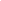 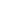 Sınav Tarihi :_____ /_____ /20___Dersin Kodu :Dersin Adı :Dersin Varsa Şubesi :Sınavı Geri Çekme Gerekçesi:Sınav Türü :Ara Sınav                Kısa Sınav                        Ödev           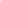 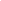 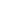 Uygulama Sınavı                 Proje                   Diğer          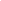 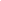 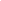 Yarıyıl/Yıl Sonu Sınavı          Bütünleme   Sınavı             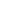 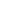 